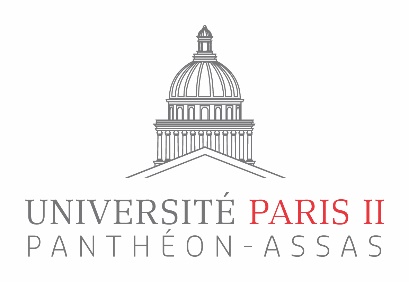 Formulaire Passe sanitaireJe soussigné, (Nom Prénom fonctions)organisateur de l’évènement suivant : (précisez la nature de la manifestation)se déroulant le (précisez la date)sur le centre (préciser le lieu)atteste que les personnes dont les noms figurent dans le tableau ci-dessous ont bien été informées des règles à mettre en œuvre pour réaliser le contrôle du passe sanitaire.Fait à Paris, le …………………………..(Date et signature)NOMPrénomService / FormationSignature